Управление культуры города Кузнецка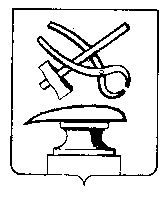 _______________________________________________________________                                              ПРИКАЗ от 27.04.2018	       №  30 – ОДО внесении изменений в приказ управления культуры города Кузнецка от 31.08.2016 № 72 – ОД «Об утверждении Порядка проведения антикоррупционной экспертизы нормативных правовых актов и проектов нормативных правовых актов  управления культуры города Кузнецка» 	В соответствии со ст. 36 Устава города Кузнецка Пензенской области П Р И К А З Ы В А Ю:1.Внести в  приказ управления культуры города Кузнецка от   31.08.2016 № 72 – ОД «Об утверждении Порядка проведения антикоррупционной экспертизы нормативных правовых актов и проектов нормативных правовых актов  управления культуры города Кузнецка» (далее – Приказ) следующие изменения:1.1. Пункт 12 Приложения к приказу изложить в следующей редакции: «В соответствии с Законом № 172-ФЗ, в целях проведения независимой экспертизы управление культуры города Кузнецка организует размещение проектов на официальном сайте управления культуры города Кузнецка в информационно-телекоммуникационной сети «Интернет» с указанием дат начала и окончания приема заключений по результатам независимой экспертизы.Срок приема заключений по результатам независимой экспертизы составляет 5 рабочих дней со дня размещения проекта.Срок приема заключений по результатам независимой экспертизы проектов административных регламентов предоставления муниципальных услуг (за исключением проектов, предусматривающих внесение изменений в действующие административные регламенты, признание их утратившими силу) составляет 30 рабочих дней со дня размещения проекта.Размещение проекта осуществляется в течение одного рабочего дня с момента поступления указанного проекта на рассмотрение в юридический отдел администрации города Кузнецка.Поступившие заключения по результатам независимой экспертизы учитываются при проведении экспертизы правовых актов и проектов и направляются для использования в работе разработчику проекта в течение одного рабочего дня с момента поступления заключения.Нормативные правовые акты управления культуры города Кузнецка подлежат размещению на официальном сайте управления культуры города Кузнецка в информационно-коммуникационной сети «Интернет» в течение семи рабочих дней со дня принятия».Начальник управления                                                      И.А. Часовская